			CONTRAT DE RESERVATION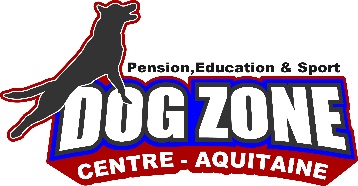 Sous réserve de place disponible à la réception des arrhesEt sous réserve d’acceptation de l’animal lors de la pré-visiteNom et Prénom :Adresse :Tel :						Mail : -----------------------------------------------------------------------------------------------------------------------------------------------------------Date et heure Arrivée :						Date et heure Départ :Nom : Chien / Chat / Nac :					Race :N° Tatouage ou Puce :						Male (_)      Femelle (_)      Castré ou stérilisée (_)Observations :							Date de Naissance :----------------------------------------------------------------------------------------------------------------------------------------------------------- Nom : Chien / Chat / Nac :					Race :N° Tatouage ou Puce :						Male (_)      Femelle (_)      Castré ou stérilisée (_)Observations :							Date de Naissance :	----------------------------------------------------------------------------------------------------------------------------------------------------------- Nom : Chien / Chat / Nac :					Race :N° Tatouage ou Puce :						Male (_)      Femelle (_)      Castré ou stérilisée (_)Observations :							Date de Naissance :---------------------------------------------------------------------------------------------------------------------------------------------------------------------------REGLEMENT UNIQUEMENT PAR CHEQUE – ESPECES ou VIREMENTVIREMENT :     IBAN : FR76 1005 7191 0300 0204 2220 188       BIC : CMCIFRPP-----------------------------------------------------------------------------------------------------------------------------------------------------------PENSION : Prix par Jour = ……………………………. €  X  ……………………………… Jours   = ………………………………………  €	Supplément :    Médication* : …………… €    Chauffage* : …………… €    Transport* : …………… €   Toilette* : ……………….  €* Médication : 1€/ jour  *Piqure : 2€/jour  * Chauffage : 1€/jour	* Toilette avant le départ et Transport sur devisTOTAL DU SEJOUR = …………………………  €Acompte à verser 40 %  = ……………………………. €	        Solde restant à régler à l’arrivée : ……………………………………  €En cas d’annulation l’acompte n’est pas remboursé. Chaque journée entamée est due en totalité. En cas de retour prématuré les journées payées ne seront pas remboursées. Le prix de la pension comprend la nourriture, si vous souhaitez amener la nourriture de votre chien cela n’engendrera pas de remise de prix sur le séjour. Nom et Tel du Vétérinaire habituel :Si l’animal est sous traitement, merci de nous porter l’ordonnance avec les médicaments. En cas de maladie, blessure ou d’accident l’animal sera présenté au vétérinaire de la pension ou aux services d’urgences vétérinaires. Le propriétaire s’engage à rembourser tous les frais de soins nécessaires sur présentation des justificatifs.Date et Signature du Propriétaire qui accepte les Conditions du présent	 contrat		Signature Centre DOG ZONE « Lu et Approuvé »RESUME DU REGLEMENT D’ADMISSIONL’animal doit être pucé ou tatoué et en possession d’un carnet de santéLe carnet de santé restera à la pension durant toute la durée du séjourLes vaccins obligatoires doivent être à jour afin d’intégrer la pension et sont les suivants :Chien : 	Carré C     Hépatite H     Parvovirose P     Parainfluenzavirus P     Leptospirose L    Toux du Chenil BB ou Pi Chat :    Calcivirus C     Herpes Virus R     Typhus P     Leucose LLes animaux en mauvaise condition physique, vindicatifs ainsi que ceux présentant un danger ne seront pas acceptés. Seul le Responsable du Centre DOG ZONE a le pouvoir d’accepter ou de refuser un animal sans avoir à se justifier.Sous la responsabilité du propriétaire, certains jouets pourront être apportés ainsi que la literie habituelle (coussins ou tapis) à condition qu’ils soient propres et bon état.La réservation n’est effective qu’après la réception de l’acompte par le Centre et le retour du contrat de pré-réservation dument complété et signé.La durée du séjour est comptée du jour d’arrivée au jour de départ, chaque journée entamée est due.Les entrées et sorties se font sur rendez vous afin de ne pas perturber la tranquillité des pensionnaires.Le règlement dans son intégralité vous sera remis lors de la signature du contrat.